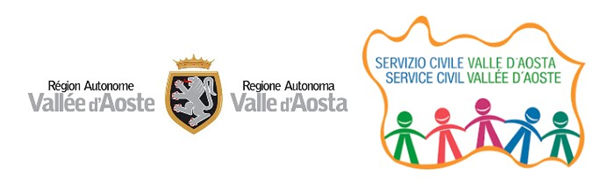 ALLEGATO C - FACOLTATIVO):DICHIARAZIONE D’INTENTI PER LA COSTITUZIONE DEL RAGGRUPPAMENTOI seguenti Enti:(Ragione sociale) con sede a ………………………….. n. ………, C.F./P.IVA …………………., nella persona del/la suo/a legale rappresentante…………………………………., nato/a a…………….., il………………….., in qualità di capofila (mandatario);(Ragione sociale) con sede a …………………………. n. ………, C.F./P.IVA. ……………………., nella persona del/la suo/a legale rappresentante………………………………….., nato/a a…………….., il………………….., in qualità di partner (mandante);(Ragione sociale) con sede a …………………………. n. ………, C.F./P.IVA. ……………………., nella persona del/la suo/a legale rappresentante………………………………….., nato/a a…………….., il………………….., in qualità di partner (mandante );n. ……..stabiliscono quanto segue:è intento comune dei soggetti sottoscrittori la presente dichiarazione costituire raggruppamento temporaneo al fine di attuare quanto previsto dall’Avviso pubblico DI manifestazione d’interesse rivolto ad un soggetto no-profit per l’affido di un incarico avente ad oggetto la realizzazione di attività di promozione e sviluppo del Servizio civile regionale.di assumere la responsabilità solidale delle attività da svolgersi e degli impegni da assumere nei confronti della Regione Puglia;di conferire il mandato collettivo speciale al Soggetto no-profit ____________________________	, in qualità di capofila del raggruppamento costituito;d’impegnarsi sin d’ora, in caso di aggiudicazione del progetto definitivo da parte della Regione, a costituire un raggruppamento tra i membri sopra indicati;di essere edotti del contenuto delle disposizioni normative e dei provvedimenti, nazionali e regionali, avendone prima d’ora preso specifica visione, d’impegnarsi a rispettarli, adeguarsi ad essi e a quelli che dovessero essere eventualmente emanati successivamente alla presentazione dell’avviso;E SI IMPEGNANO A:realizzare le attività previste dall’Avviso mediante raggruppamento;regolare, successivamente all’aggiudicazione, il quadro giuridico e organizzativo del raggruppamento, nonché a conferire mandato collettivo speciale con rappresentanza al capofila del raggruppamento costituito, quale soggetto beneficiario e gestore del finanziamento;attenersi alle disposizioni previste dall’Avviso pubblico e ad ogni altra indicazione che verrà fornita dall’Amministrazione regionale per la gestione efficace, corretta e trasparente delle attività programmate e delle risorse affidate;fornire il più ampio quadro di collaborazione per la realizzazione dell’intervento proposto, concordando le modalità, la tempistica e quanto connesso alla gestione e realizzazione del progetto.                                                                                    Firme dei legali rappresentanti______________________(Luogo e data)